Уважаемые коллеги!Обращаю ваше внимание на изменение (уменьшение) пунктов проведения регионального этапа ВсОШ.В связи с этим необходимо пересмотреть списки кандидатур организаторов, технических специалистов. При формировании списков работников ППО прошу учитывать имеющийся опыт сотрудников, принимавших участие в организации и проведении государственной итоговой аттестации. Запрашиваемую информацию необходимо направить в срок до 13.00ч 30.12.2020 на электронный адрес: koin514@admnkz.info.Количество участников и ППО прилагаются.Председатель Комитета						Ю.А. СоловьеваИсп. Мозгунова М.П.32-15-62Приложение к письму___________________________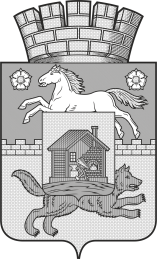 Кемеровская область-КузбассНовокузнецкий городской округКОМИТЕТ ОБРАЗОВАНИЯ И НАУКИАДМИНИСТРАЦИИ ГОРОДА НОВОКУЗНЕЦКАКирова ул., д.71, Новокузнецк, 654080тел.(3843)32-15-74 тел./факс (3843)32-15-29 телетайп 277207 «Иней»E-mail:  obrazov@admnkz.infoКемеровская область-КузбассНовокузнецкий городской округКОМИТЕТ ОБРАЗОВАНИЯ И НАУКИАДМИНИСТРАЦИИ ГОРОДА НОВОКУЗНЕЦКАКирова ул., д.71, Новокузнецк, 654080тел.(3843)32-15-74 тел./факс (3843)32-15-29 телетайп 277207 «Иней»E-mail:  obrazov@admnkz.infoКемеровская область-КузбассНовокузнецкий городской округКОМИТЕТ ОБРАЗОВАНИЯ И НАУКИАДМИНИСТРАЦИИ ГОРОДА НОВОКУЗНЕЦКАКирова ул., д.71, Новокузнецк, 654080тел.(3843)32-15-74 тел./факс (3843)32-15-29 телетайп 277207 «Иней»E-mail:  obrazov@admnkz.infoКемеровская область-КузбассНовокузнецкий городской округКОМИТЕТ ОБРАЗОВАНИЯ И НАУКИАДМИНИСТРАЦИИ ГОРОДА НОВОКУЗНЕЦКАКирова ул., д.71, Новокузнецк, 654080тел.(3843)32-15-74 тел./факс (3843)32-15-29 телетайп 277207 «Иней»E-mail:  obrazov@admnkz.infoЗаведующим
отделами образованияот29.12.2020№3901НаПредметДата проведения олимпиадыКол-во участников№ ООАнглийский язык16, 17 февраля4444Астрономия27 января784Биология26, 28 января3444География11 февраля4111Информатика (ИКТ)16, 18 января1284Искусство (Мировая художественная культура)15 февраля23112История8, 9 февраля30111Литература14 января3984Математика5, 6 февраля25+ 11 (7-8 класс)44Немецкий язык20, 22 февраля0Обществознание1, 2 февраля57111Основы безопасности жизнедеятельности21, 22 января4112Право30 января0Русский язык15 января2684Технология18, 19 февраля444Физика23, 25 января5+3 (7-8 классы)111Физическая культура12, 13 февраля22112Французский язык12, 13 января144Химия19, 20 января1884ЧерчениеЭкология3, 4 февраля784Экономика29 января1111